Nachzuchtbericht Lysmata Boggessi - PutzergarneleAngaben zum ZüchterDas ZuchtpaarDas BeckenDie BefruchtungDie LarveDie Aufzucht der LarvenSenden Sie das Formular per Email an: vmn@meerwasserfische.chAbbildung 1: Zur Unterscheidung ist links eine Lysmata Wurdemanni, rechts eine Lysmata Boggessi. Beide Garnelen sind im Handel oft unter der Bezeichnung „Wurdemanni Garnele“ oder „glasrosenfressende Garnele“ zu finden. Die Unterschiede in der Zeichnung sind nicht immer so klar auszumachen und hängt vom Alter, Ernährungszustand und Stresslevel der Tiere ab.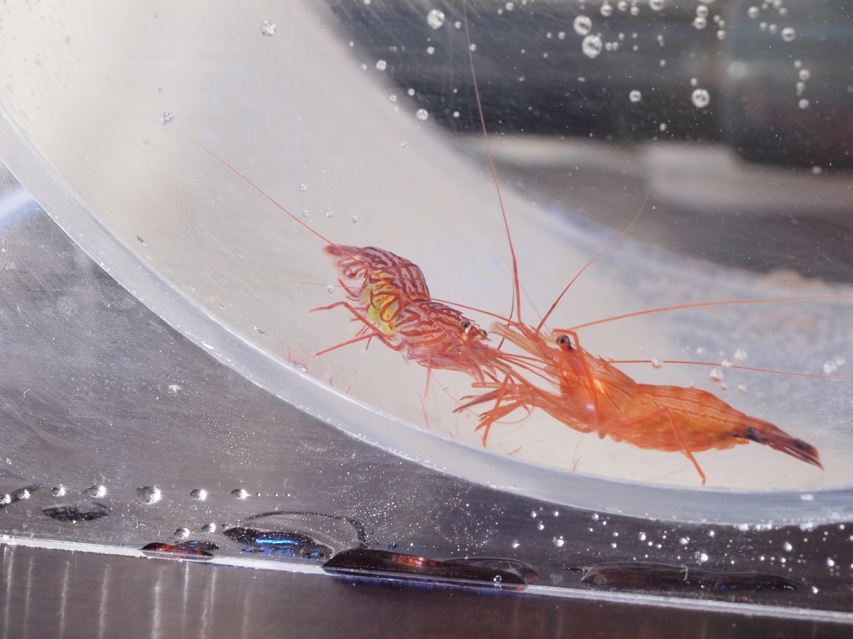 Abbildung 2: Eiertragende Lysmata Boggessi. Die erwachsenen Tiere lieben es sich in Höhlen aus PVC-Rohren oder Blumentöpfen zu verstecken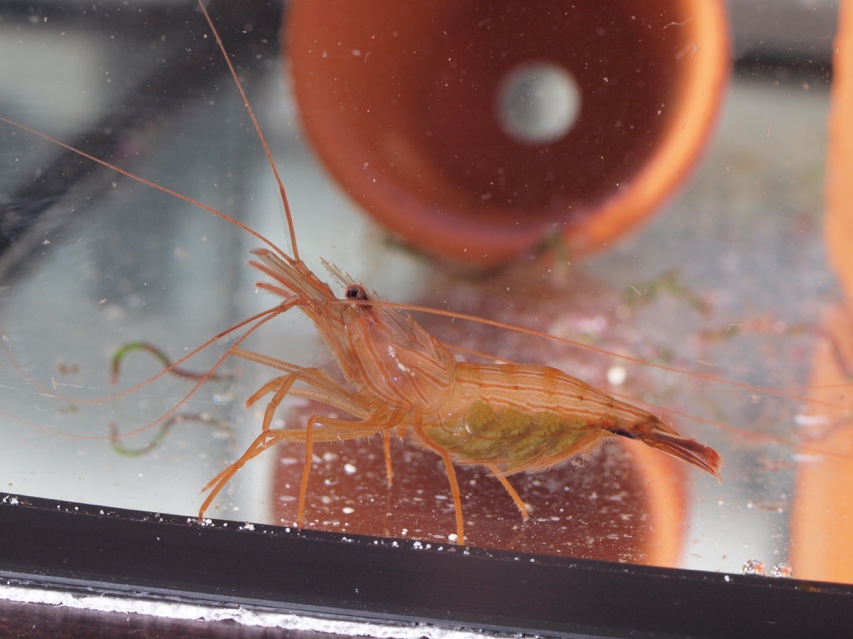 Abbildung 3: Lysmata Boggessi Larven nach ca. 3 Wochen. Die Paddel sind klar ausgebildet und sind länger als der Körper des Tieres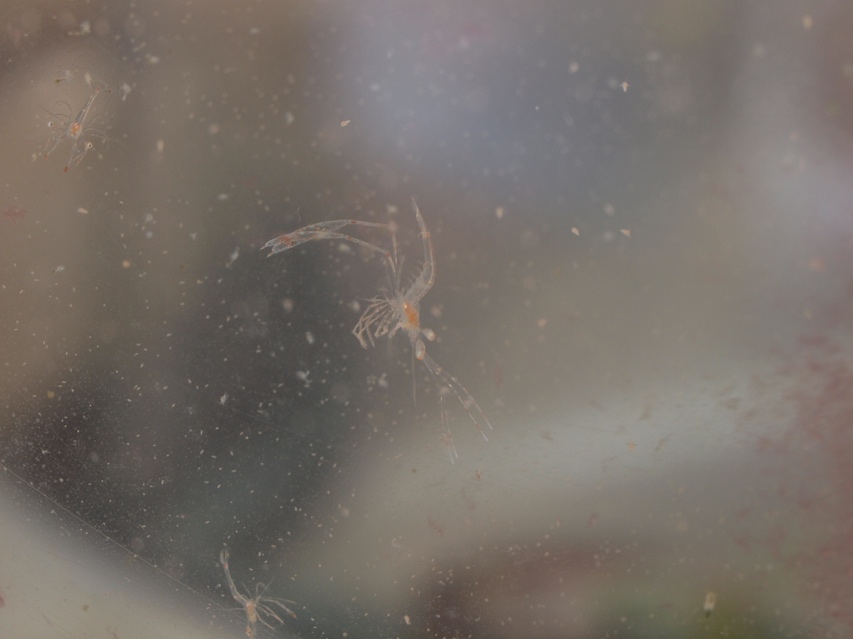 Abbildung 4: Lysmata Boggessi Larve wenige Tage vor der Umwandlung zur fertigen Garnele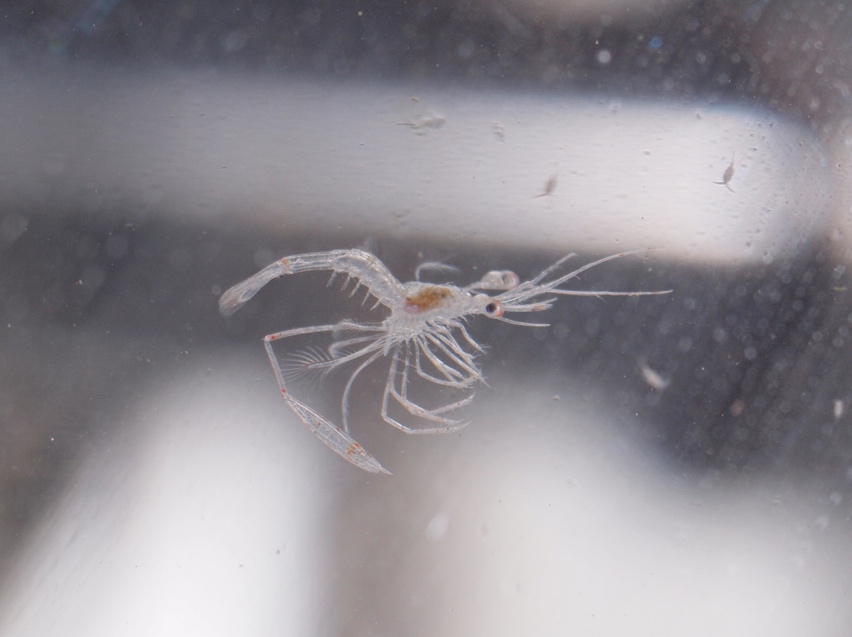 Abbildung 5: Lysmata Boggessi am Tag nach der finalen Metamorphose. Die Garnele ist jetzt nach Wochen in der Schwebe zu einer Lebensweise am Boden übergegangen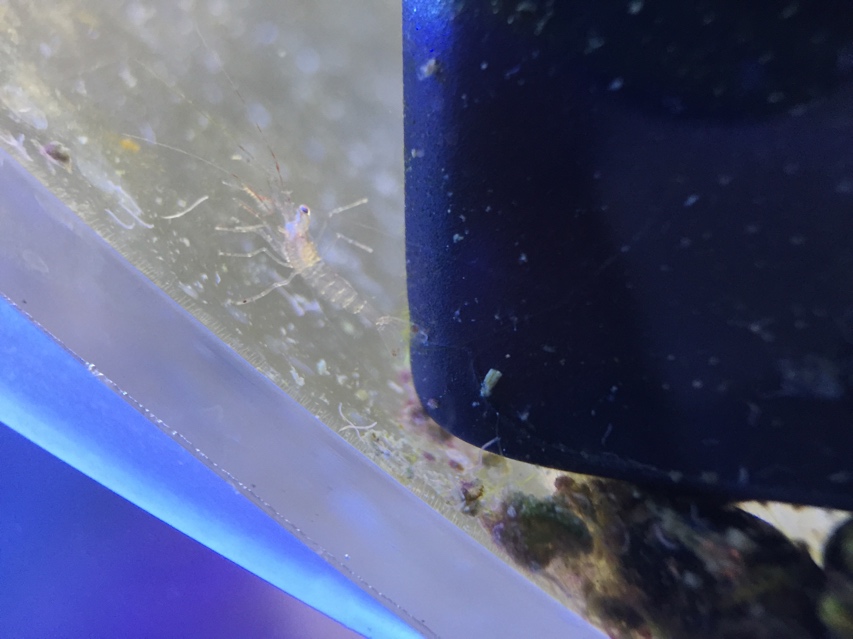 Name des ZüchtersPLZ und OrtAndreas HorvathFischerlistrasse 88552 Felben-WellhausenWebseitewww.andreas-horvath.chAktuelles Datum14.6.2016Datum der ersten erfolgreichen NachzuchtJuni 2016Lateinischer NameLysmata BoggessiDeutscher NamePutzergarneleSynonymeAlter Name: Lysmata rathbunae(die Garnelen werden im Handel oft als L. Wurdemanni verkauft)GeschlechtsunterschiedeLysmata Arten sind sog. protandric simultaneous hermaphrodites, d.h. sie beginnen ihr Leben als Männchen und entwickeln dann zusätzlich weibliche Fortpflanzungsorgane. Die erwachsenen Garnelen verfügen gleichzeitig über männliche und weibliche Geschlechtsorgane, das heisst eine Garnele kann befruchtet werden und dann auch ein anderes Tier befruchten. Futter ZuchtpaarFlockenfutter, Frostfutter, Artemianauplien, PelletsGrösseBeleuchtungsart und –Dauer9 Liter Kreiseltank12 Stunden täglich, blaue/weisse LEDTemperatur (°C)25 Grad CelsiusFiltration, AbschäumerAngeschlossen an einen Kreislauf mit Abschäumer und Lebendsteinen.WasserzusätzeRegelmässige Zugabe von MicrobeLift TheraP und SpecialBlend um die Nitrat- und Phosphatwerte tief zu halten.Die entscheidenden WasserwerteDie Tiere können in einfachen Zuchtbecken ohne Dekoration gehalten werden. Um dem Bedürfnis der Garnelen nach Schutz nachzukommen, sollen ein paar PVC-Rohre, Blumentöpfe, höhere Blattalgen o.ä. als Versteck im Becken vorhanden sein.Grobperlige Luftzufuhr sorgt für Sauerstoff und Strömung/Umwälzung im Becken.Aktivitäten bei der BefruchtungDie Befruchtung erfolgt im Anschluss an eine Häutung.Nach der Befruchtung der zwittrigen, getrenntgeschlechtlichen Tiere, werden die Eier bis zum Schlupf der Larven an der Unterseite des Schwanzes zwischen den Schwimmbeinen getragen.Frequenz der BefruchtungIm Anschluss an die Freisetzung der Larven, häuten sich die Tiere und können in derselben Nacht wieder befruchtet werden.Beschreibung & Größe der Eier (mm)~0.5-1mmUngefähre Menge der Eier100-300Eiveränderungen / EntwicklungGegen Ende der Entwicklung werden die Eier transparent und die Augen der Larven sind im Gegenlicht mit der Lupe als schwarze Punkte zu erkennen.Inkubationszeit / EntwicklungszeitCa. 3 WochenBrutpflege des ZuchtpaaresDas Weibchen trägt die Eier unter ihren Schwimmbeinen und pflegt diese mit ihren Vorderbeinen.Kommentare Lysmata Garnelen sind kannibalisch und darum sollen eiertragende Tiere von der Gruppe getrennt werden und in ein separates Becken überführt werden. Nach dem Schlupf der Larven das Elterntier aus dem Kreisel nehmen und zurück zur Gruppe setzen.Das Umsetzen der Larven mittels Absaugen ohne starke Strömung funktioniert grundsätzlich aber ist meistens mit grossen Verlusten verbunden. Aus diesem Grund ist das Umsetzen des Elterntieres vorzuziehen (auch wenn man hierdurch die direkte Befruchtung nach der Freisetzung der Larven verpasst)SchlüpfzeitNachts, gegen MitternachtGröße der geschlüpften Larve (mm)2-3mmAussehen der geschlüpften LarveDie Larve ist bereits als Garnele erkennbar aber der Körper ist gebeugt und die Beine überlang. Verhalten der geschlüpften LarveSchwimmt in zuckenden Bewegungen rückwärtsÜberführungsart ins AufzuchtbeckenDas eiertragende Tier wird gegen Ende der Brutzeit, wenn die Eier schon weit entwickelt sind, in den Aufzuchtkreisel überführt. Das Elterntier verbleibt im Kreisel bis zum Schlupf und wird am Morgen nach dem Schlupf aus dem Kreisel genommen und wieder ins Becken mit den anderen erwachsenen Garnelen gesetzt.Aufzuchtbeckengrösse250mm Durchmesser Liter Kreisel Tank mit 9 Liter Volumen.Beleuchtungsart und -zeitCa. 12 Stunden täglich, keine gezielte Beleuchtung notwendig.Art der FilterungDie erste Woche nur sehr vorsichtige Wasserwechsel, da sich das Absaugen von Larven kaum vermeiden lässt. Sind die Larven etwas grösser, dann bei Bedarf Absaugen von Mulm am Boden des Beckens mit einem 4/6mm Luftschlauch und aufgestecktem PVD-Rohr.Wassertemperatur (°C )25 GradWasserzusätzeMicrobeLift TheraP und SpecialBlend um die Phosphat- und Nitratwerte tief zu halten.Verwendetes AufzuchtfutterAngereicherte Brachionus, frischgeschlüpfte Artemianauplien, Flockenfutter und ab der 4. Woche unbedingt auch erwachsene, lebende Artemien.Entwicklungsstadien der LarvenDie Larven häuten sich ca. alle 2 Tage. Manchmal kommen neue Gliedmassen hinzu, manche Häutungen dienen auch nur dem Grössenwachstum.Ab der ca. 2. Woche verfügen die Larven über überlange „Schwimmpaddel“, die sie bis zur finalen Metamorphose beibehalten.Umwandlung zur bodenlebenden Garnele ab dem 40. Tag bei guter FütterungUngefähre Überlebensrate (%)Bisher nur wenige Tiere